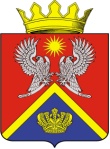 АДМИНИСТРАЦИЯ СУРОВИКИНСКОГОМУНИЦИПАЛЬНОГО РАЙОНАВОЛГОГРАДСКОЙ ОБЛАСТИПОСТАНОВЛЕНИЕот 28.11.2022                                     № 922Об установлении Порядка отнесения рейсов по муниципальным маршрутам регулярных перевозокк невыполненным рейсам В соответствии с частью 9 статьи 14 Федерального закона от 13 июля 2015 г. № 220-ФЗ «Об организации регулярных перевозок пассажиров и багажа автомобильным транспортом и городским наземным электрическим транспортом в Российской Федерации и о внесении изменений в отдельные законодательные акты Российской Федерации», Постановлением Правительства Российской Федерации от 30 апреля 2022 г. № 794 «Об особенностях определения объема работ, предусмотренных государственным или муниципальным контрактом (этапом исполнения контракта), за невыполнение которого подрядчик выплачивает заказчику штраф, и определения размера такого штрафа», руководствуясь Уставом Суровикинского муниципального района Волгоградской области, администрация Суровикинского муниципального района Волгоградской области постановляет:1. Утвердить Порядок отнесения рейсов по муниципальным маршрутам регулярных перевозок к невыполненным рейсам согласно приложению.2. Контроль за выполнением настоящего постановления возложить на первого заместителя главы Суровикинского муниципального района по жилищно-коммунальным вопросам, строительству и транспорту А.В. Токарева.3. Настоящее постановление вступает в силу после обнародования путем размещения на информационном стенде в здании администрации Суровикинского муниципального района, расположенном по адресу: Волгоградская область, г. Суровикино, ул. Ленина, 64, и подлежит размещению на официальном сайте администрации Суровикинского муниципального района Волгоградской области в информационно-телекоммуникационной сети «Интернет».Глава Суровикинского муниципального района                                                                      Р.А.Слива